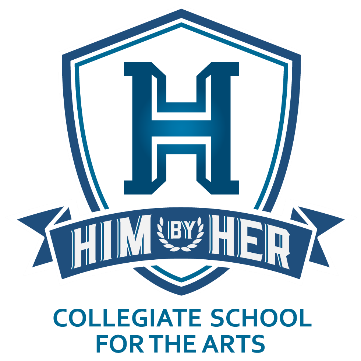 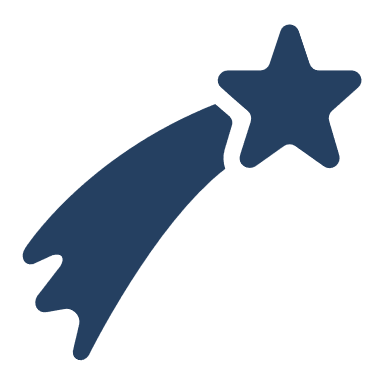 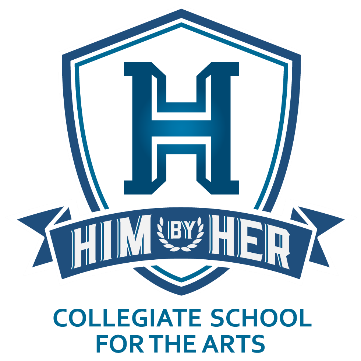 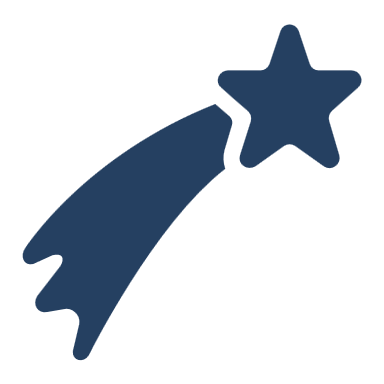 HIM By HER Collegiate School for the Arts4501 East 32nd Street    Indianapolis, IN  46218Phone:  (317) 918-7799    Email:  info@himbyherschool.orgWebsite:  www.himbyherschool.orgPUBLIC NOTICE OF SCHOOL BOARD MEETINGDATE:  SATURDAY, APRIL 3, 2021TIME:  11:30 A.M.WHERE:  THE HIM BY HER BUILDING		   4501 EAST 32ND ST., INDIANAPOLIS, IN  46218To Members of the Public and all HIM By HER Collegiate School for the Arts Stakeholders:	Please take note that the Board of Directors for the HIM By HER Collegiate School for the Arts (HBHCSA) will hold a Meeting on Saturday, September 12, 2020 at 11:30 a.m. at the HIM By HER Headquarters and School Building located at 4501 East 32nd Street, Indianapolis, Indiana  46218.	The general public is welcome and encouraged to attend, as are all HBHCSA Stakeholders (students and families, school personnel, donors, members of the public).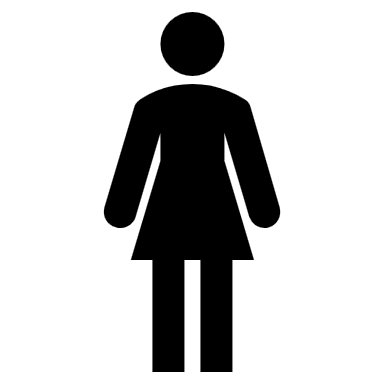 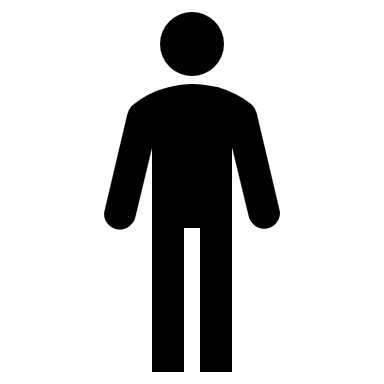 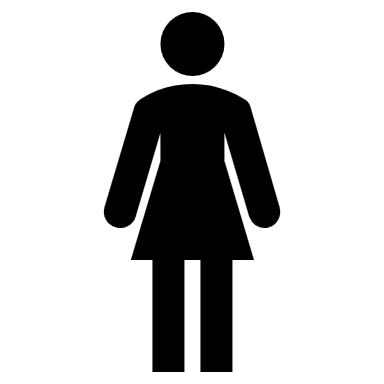 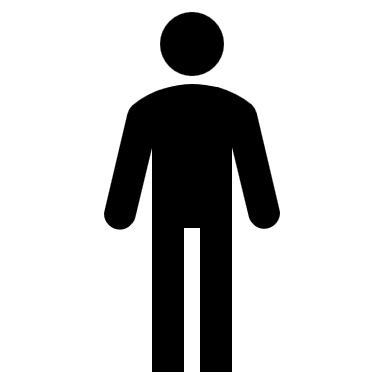 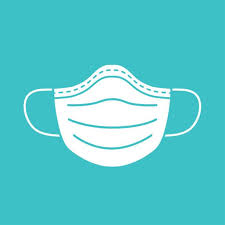 Please note that we will be observing important pandemic guidelines during the meeting, including mask wearing and social distancing. 